The North CoastFact fileDerry (Londonderry)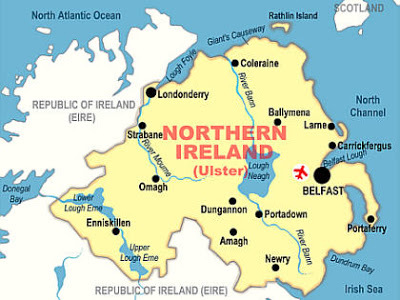 The River Foyle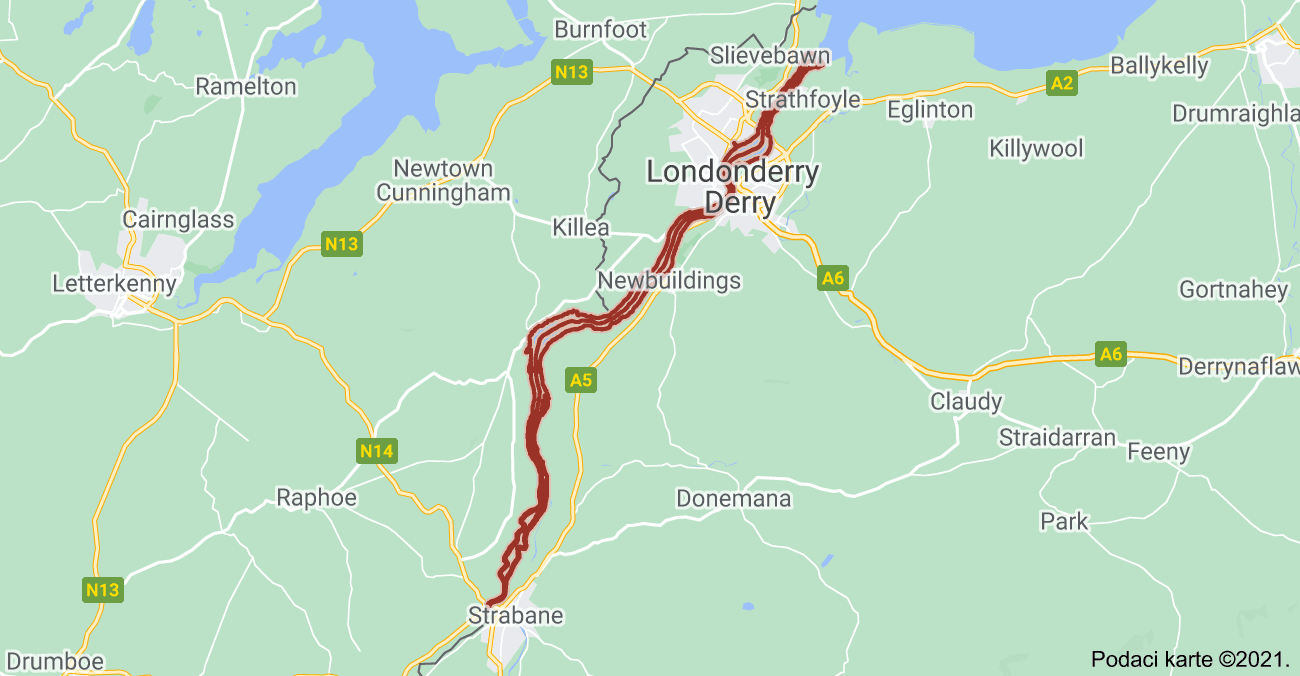 Glenarm CastleCarrick-a-Rede Rope BridgePeace Bridge-has been in McDonnell family for 400 hundred years-haunted-joins the mainland and Carrickarede -has been there for 350 years-it swings-opened in 2011-it brought together two political blocks in Derry-a symbolical handshake across the River Foyle